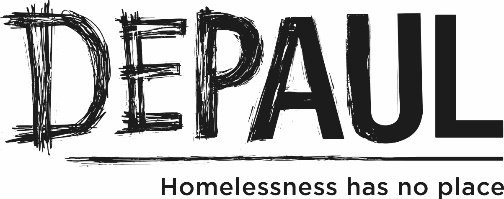 VOL03 SOP Volunteer Application Form Your Contact Details (please tick your preferred method of contact)Preferred location(s) to volunteer in (please tick locations)If you need assistance completing this application form or require a different format please contact your local Volunteer and Mentoring Coordinator To support your application please answer the following questions;Because of the nature of our work with young people, we need to know:	*NB. This includes 'spent' convictions as defined by the Rehabilitation of Offenders Act 1974. We undertake Police Checks for all volunteers who are likely to come into contact with Depaul UK clients.If the answer is YES, we may wish to discuss it with you. It will not necessarily prevent you from becoming a volunteer. If you wish, you may give further details below:Please provide the names and addresses of two referees, at least one (but preferably both) of which should know you in a professional capacity - e.g. employer, volunteer manager, teacher etc. (block capitals):I confirm that the information given on this form is correct to the best of my knowledge.	PLEASE PROVIDE EMAIL AND OFFICE ADDRESSPlease state the  volunteer post(s) that you are interested in:NameAddressMobileEmailName ADD VMC DETAILS MobileEmailDo you have a criminal record? *YESNOReferee 1Referee 2NamePhoneEmailRelationship to refereeSigned:Date:Please return this form to: Please return this form to: 